BULLETIN D'INSCRIPTION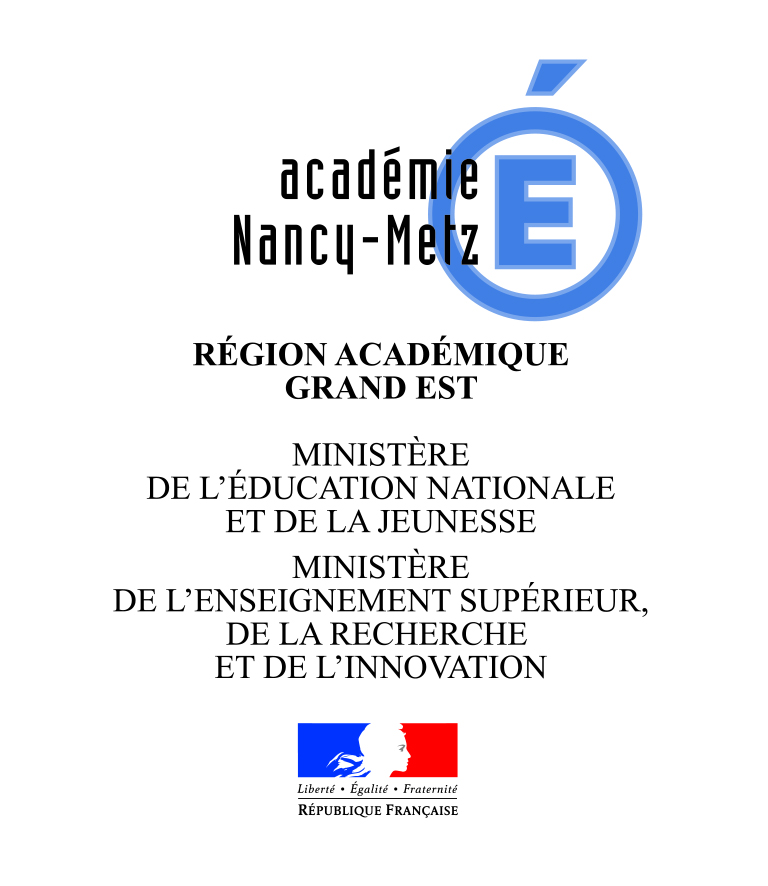 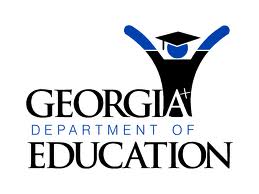  BOURSE DE MOBILITE INDIVIDUELLE EN GÉORGIE (États-Unis)à retourner au Rectorat – DAREIC accompagné de votre dossier,  pour le 30 novembre 2018à compléter par l’élèveÉtablissement (nom/ville) : 	Classe (section) : 	Nom et prénom de l'élève : 	Date de naissance de l’élève :	Nationalité de l’élève : 	Téléphone de l’élève : 	Adresse mail de l’élève (hors adresses hotmail/outlook) : 	Boursier : 	 oui 	 nonBoursier au mérite : 	 oui 	 nonsouhaite participer au programme de mobilité individuelle à Atlanta.Je m’engage à : - accepter le partenaire qu´on me proposera et faire en sorte que son séjour dans ma famille et dans mon établissement se déroule dans les meilleures conditions.- prendre contact avec le partenaire et échanger par mail avant le séjour.- me comporter en hôte respectueux et responsable dans ma famille d’accueil.- respecter la législation en vigueur dans le pays partenaire et observer toutes les règles, écrites ou non écrites, en vigueur dans l’établissement d’accueil.- suivre avec assiduité les cours dispensés dans l’établissement d’accueil.- mener à bien mon projet et réaliser la production indiquée dans la candidature.Date et signature de l'élèveà compléter par le responsable légal Nom et prénom du responsable légal : 	Adresse du responsable légal : 	Adresse mail du responsable légal : 	Téléphone du responsable légal : 	Autorise mon enfant à participer au programme de mobilité individuelle à Atlanta sous réserve de sa sélection par les autorités académiques.A pris connaissance du fait qu’il peut exister des différences entre les conditions de séjour aux Etats-Unis.A pris connaissance du fait que mon enfant pourrait avoir un partenaire du sexe opposé.Date et signature du responsable légalà compléter par le professeur d'anglaisCe programme est à destination d’élèves capables de s’exprimer en langue anglaise à l’oral, montrant un fort intérêt pour l’apprentissage de l’anglais, et surtout aptes à partir en mobilité pendant 3 semaines et à s’adapter facilement dans une famille-hôtesse. Merci de compléter votre avis en veillant à l’adéquation de la candidature de l’élève au programme.Nom du professeur d’anglais : ……………………………………………………………………………………………………….. Adresse mail du professeur d’anglais : ……………………………………………………………………………………………- autonomie / initiative : 	 très bien  	 bien  	 passable- sérieux / fiabilité : 	 très bien  	 bien  	 passable- compétences interpersonnelles : 	 très bien  	 bien  	 passable- capacités d’adaptation :	 très bien  	 bien  	 passable- compétences linguistiques : 	 très bien  	 bien  	 passable- intérêt pour la matière : 	 très bien  	 bien  	 passable- l’élève fera-t-il un bon ambassadeur de la France ? 	         oui 	 nonCommentaires sur la candidature de l’élève (obligatoire) : 	Signature du professeur d’anglaisAvis et signature du chef d'établissement : très favorable              favorable      	 défavorableSignature du chef d'établissement et cachet de l'établissement 